Superintendent’s Memo #295-20
COMMONWEALTH of VIRGINIA 
Department of Education
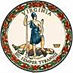 DATE:	October 30, 2020TO: 	Division SuperintendentsFROM: 	James F. Lane, Ed.D., Superintendent of Public InstructionSUBJECT: 	New Division-Based and Content-Based Resources to #GoOpenVA The Virginia Department of Education (VDOE) is pleased to announce the addition of newly developed resources into #GoOpenVA. #GoOpenVA is an open education resource that provides a platform for teachers to share openly-licensed digital learning resources with other educators. It also provides an online space to afford educators the opportunity to collaborate on the creation of resources in support of Virginia Standards of Learning and initiatives tied to the Virginia is for Learners campaign. Two new Collections of resources from Virginia Schools divisions provide shared materials for fall 2020 return to school plans and for professional learning resources that can be used to help teachers move to virtual and hybrid learning: Fall 2020 Recover, Redesign, Restart 2020 School Division Plans and Moving to Virtual and Hybrid Learning: Professional Learning for Teachers.  We invite every division to continue to add to these resources so that we can all share the load that our new educational reality demands.Other recent additions to #GoOpenVA include resources generated by VDOE instructional teams, lessons produced by teachers in the Commonwealth through several grant opportunities, and state and nationally recognized resources from a variety of Virginia educational institutions.  One national non-profit has also provided some new resources for elementary mathematics and English.  These recent additions include:Twenty-seven modules generated by the VCU OER Science Curriculum Project.  These can be found in the Collection VCU STEM Project;Ten lessons (and growing) from the Virginia K-12 Computer Science Pipeline (a joint project between Loudoun and Chesapeake);VDOE Science Instructional Plans generated in collaboration with Virginia teachers.  These plans and other science resources are being uploaded daily and can be found in the Science VDOE Collection;Mathematics Instructional Plans, written by Mathematics Educators with the VDOE;Documents and other educational resources to support the new Fine Arts Standards of Learning.  These are located in the VDOE Fine Arts Collection;Science Inquiry from Home resources developed to support asynchronous elementary science instruction.  These can be found in the Science VDOE Collection;Several sets of lesson plans contributed by the Virginia Geographic Alliance;Forty-eight lesson plans from New American History;A continually-growing collection of resources from WHRO Education;Twenty-five videos produced by Virginia Public Media for the Wildlife Center of Virginia; and Elementary English, Mathematics, and cross-curricular resources provided through Match Fishtank.Teachers can access #GoOpenVA without having an account; however, logging in using their division network to access #GoOpenVA allows increased opportunities for teacher collaboration, as well as, for the sharing and revising of resources aligned to the Virginia Standard of Learning.  All educators in Virginia are learning new ways of teaching and learning at this time.  #GoOpenVA provides a great opportunity to leverage our collective experiences and knowledge through the sharing of creative solutions.If you have any further questions about technical support, please contact Jean Weller, Teaching and Learning Technology Integration Specialist at jean.weller@doe.virginia.gov, or (804) 225-2825.JFL/AP/ce